Комунальний заклад «Полтавський Палац дитячої та юнацької творчості Полтавської міської ради Полтавської області»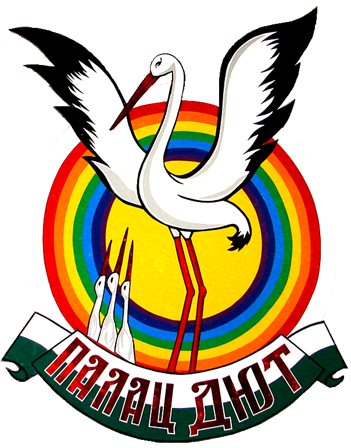 АНАЛІЗ ОСВІТНЬОЇ ДІЯЛЬНОСТІ  ХУДОЖНЬОГО ВІДДІЛУ В РАМКАХ РОБОТИ НАД ВИХОВНОЮ ПРОБЛЕМОЮ «Виховання громадянина-патріота в позашкільному навчальному закладі» 2015-2020 роки згідно результатів моніторингового дослідження   Підготувала:    методист Збронська О.В.Полтава - 2020В сучасних умовах розвитку освіти практична діяльність позашкільних навчальних закладів в сфері національно-патріотичного виховання вимагає впровадження у діяльність якісно нових освітніх методів і технологій, які спрямовані на формування у дітей та молоді свідомого ставлення до суспільних норм і національних цінностей. Нині патріотизм покликаний дати новий імпульс духовному оздоровленню народу, формуванню в Україні громадянського суспільства, яке передбачає трансформацію громадянської свідомості, моральної, правової культури особистості, розквіту національної самосвідомості.Враховуючи всю багатогранність процесу національно-патріотичного виховання, надзвичайно актуальним стає твердження В. Сухомлинського, який зазначав що: «патріотизм необхідно прищеплювати шляхом розвитку позитивних емоцій», і творча діяльність в цьому контексті стає як ніколи затребуваною.В умовах сучасного позашкільного закладу освіти, який об’єднує дітей та молодь із різними творчими запитами та вподобаннями є необмежене поле можливостей розвитку позитивних емоцій у дітей, шляхом залучення їх до різноманітної освітньої діяльності. Саме тому, роботакерівників гуртків художнього відділу КЗ «Полтавський Палац дитячої та юнацької творчості» Полтавської міської ради Полтавської області над виховною проблемою «Виховання громадянина патріота в умовах позашкільного закладу освіти» була спрямована на вирішення наступних виховних завдань:сприяння формуванню ціннісного ставлення до себе, сім’ї, родини, людей; до суспільства, нації та держави; до праці; до природи; до культури і мистецтва; виховання почуття належності до рідного народу, інтересу до народних та державних свят; соціалізація особистості на засадах загальнолюдської моралі; утвердження поваги до Конституції України, законодавства, державної символіки, державної мови;розширення етичних уявлень про добро, справедливість, утвердження гуманістичної етики та формування поваги до таких цінностей, як свобода, рівність, чесність, відповідальність;формування соціально активної особистості.Обираючи форми та методи освітнього впливу саме в контексті національно- патріотичного виховання  педагоги відділу велику увагу приділяли самоосвіті. Зокрема, брали активну участь у семінарах, конкурсах та ін. за тематикою виховної проблеми Палацу (додаток, с.1), де мали змогу поділитися власним досвідом та ознайомитися з практичними напрацюваннями своїх колег. Працюючи на виховною проблемою Палацу педагоги художнього відділу значно поповнили свої методичні куточки сценаріями та  методичними розробками (додаток, с.2). Варто зазначити, що розробок сценаріїв різноманітних заходів в методичних напрацюваннях керівників гуртків -  найбільше. І це не випадково, адже саме ця форма є більш прийнятною та універсальною для роботи в творчих колективах. Вона дає змогу педагогу варіювати форми роботи, змінювати засоби впливу на вихованців залежно від  їх віку та творчих вподобань.  Окремо варто зупинитися на участі керівників гуртків та їх вихованців у проєктній діяльності. Метод проектів не є принципово новим у освітньому процесі Полтавського Палацу дитячої та юнацької творчості. Але саме він дає змогу раціонально поєднати теоретичний та практичний досвід для розв’язання конкретних проблем в спільній діяльності вихованців. Це метод в основі якого лежить розвиток пізнавальних, творчих навичок, умінь самостійно конструювати свої знання, орієнтуватися в інформаційному просторі, критично мислити. Він створює умови, за яких вихованець може діяти самостійно, а не за зразком, виконувати пошукові і дослідницькі дії, а основний акцент робиться на творчому розвитку особистості.Зацікавленість вихованців у набутті не лише практичного досвіду у сфері естетичного виховання, яскраво відобразилась у залученні їх до заходів, що базуються на повазі до високих моральних принципів, які  притаманні українській народній культурі.Направленість проєктів, які діють у Палаці, дійсно різноманітна. Вони охоплюють різні сфери життя вихованців, але варто звернути увагу, що участь гуртківців у проектній діяльності надзвичайно вагома.Участь гуртків художнього  відділув проектній діяльності за виховною проблемою закладуПлідною виявилась співпраця керівників гуртків художнього відділу та методичного корпусу Палацу в рамках роботи за відкритими комплексними програмами. Педагоги художнього відділу активно користувалися методичними напрацюваннями відповідно до тем, що були актуальними у творчих об’єднаннях. Велику частку заходів було проведено безпосередньо  методистами. Виховні заходи за тематикою виховної проблеми, проведені в гуртках відділу за ВКПФормування ціннісного ставлення особистості до своїх Батьківщини, держави, народу, нації,є головною тенденцією патріотичного виховання. Підпорядковуючи свою діяльність саме цій меті педагоги художнього відділу у своїй роботі на виховною проблемою Палацу провели низку заходів відповідної тематики, серед яких: виховні години та бесіди, екскурсії, конкурсно-пізнавальні та – розважальні програми та ін.Заходи за тематикою виховної проблеми, проведені з вихованцями у гуртках відділуВажливе місце у патріотичному вихованні гуртківців займає участь у масових заходах патріотичного змісту. Необхідною умовою підвищення ефективності патріотичного виховання є залучення дітей та молоді до підготовки та проведення виховних заходів, спрямованих на формування патріотичних якостей, самоосвіту, самовиховання. Динаміка участі у масових  виховних заходах у процесі роботи над виховною проблемою Палацу відображено  у наступній Діаграмі.«Любов до Батьківщини починається із захоплення красою того, що бачить перед собою дитина, чим вона милується, в що вкладає частку своєї душі.» Із цим твердженням В. Сухомлинського важко  не погодитися.    Виховання гармонійної, духовно багатої та національно свідомої особистості – одне з найважливіших завдань закладів освіти в умовах національного відродження України. У сучасних умовах особливого значення набуває виховання відповідальної, ініціативної, творчої особистості. І саме в цьому контексті надзвичайно приємно, що вихованці художнього відділу Полтавського Палацу дитячої та юнацької творчості мають вагомі досягнення, які підтвердженні участю у різноманітних фестивалях і конкурсах різних рівнів. «Людина не росте ізольовано, і не росте просто обік одна з другою, але росте в купі з людьми під різноманітними впливами, постійно реагуючи на них. Усякий контакт з суспільством є поширення свого "я", усе, чому ми навчаємось від других, то й є та виховна спільність, на ґрунті якої виховується розум і воля. І тут утворюється не однобоке сприймання чужого, а обмін – хто бере, той і дає; навчаючи, ми самі даємо, виховуючи, ми й самі виховуємось»  - так характеризувала процес виховання у своїх працях Софія Русова.Удосконалення будь-якого суспільства немислиме без систематичної й спрямованої роботи з розвитку й становлення особистості. Але досягти зрілості як особистість людина здатна лише внаслідок громадянського бачення світу, внаслідок оцінки всього, що відбувається навколо з позицій власної активної участі й відповідальності за те, що відбувається в суспільстві.